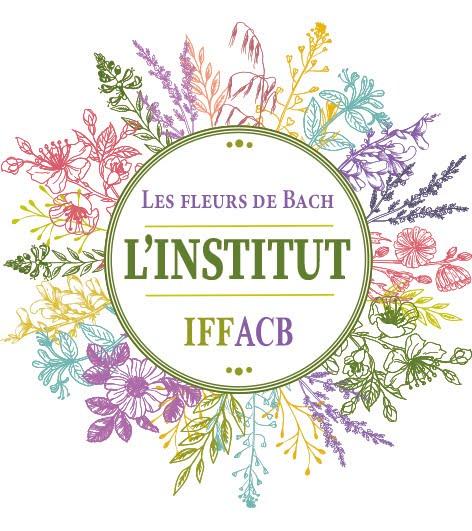 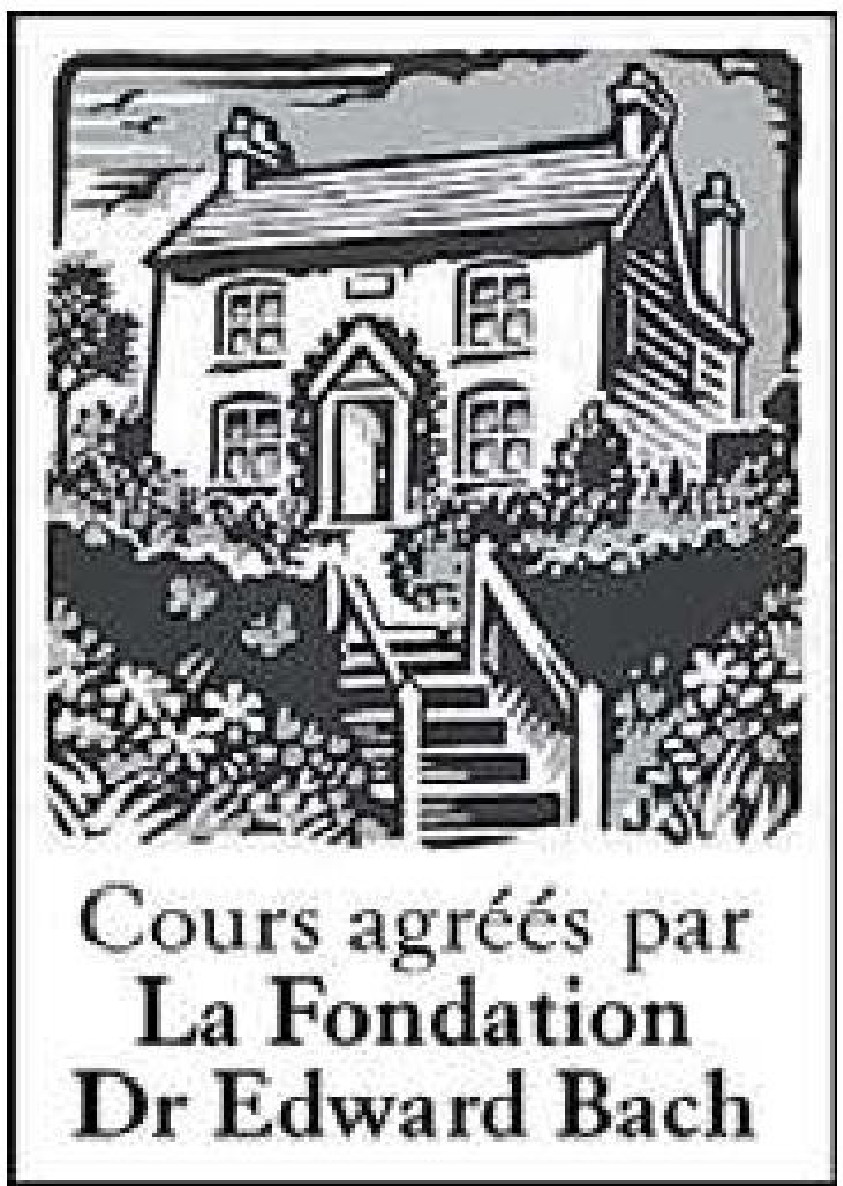 Formulaire d'inscriptionFormation Fleurs de BachNiveau 1 : 215 €Je souhaite m’inscrire au stage ayant lieu les :_____________________________________________________________Qui aura lieu a :_____________________________________________________________________________________Nom ___________________________________________Prénom____________________________________________Adresse___________________________________________________________________________________________Code postal__________________________Ville___________________________________________________________Téléphone______________________________E-mail______________________________________________________Profession_________________________________________________________________________________________Connaissez-vous déjà les Fleurs de Bach : Oui □ Non □ Depuis combien de temps ?___________________________________________________________________________De quelle manière avez-vous obtenu nos coordonnées ?________________________________________________________________________________________________________________________________________________________________________________________________________________________________________________________Je verse la somme de 65 € pour réserver ma place au stage Fleurs de Bach niveau I (libeller le chèque au nom du formateur) et j’envoie ce bulletin à _______________________________________________________________________________________________________________________________________________________________________En cas de désistement ou d’annulation par le stagiaire dans un délai inférieur à 15 jours, l’acompte sera retenu et constitue un avoir pour un stage ultérieur dans les 6 mois qui suivent. Vous recevrez une confirmation d’inscription par retour de courrier ainsi que l’adresse complète du stage.Fait le :_______________________________à ___________________________________________________________Signature :Données personnelles : Lors de votre inscription, nous pouvons enregistrer votre courriel dans notre fichier afin de vous permettre de recevoir nos actualités. Ces données restent internes et confidentielles. Vous pouvez à tout moment accéder à vos informations personnelles et demander leur suppression de notre fichier par un simple mail sur contact@iffacb.fr Merci de nous préciser si vous souhaitez être enregistré dans notre fichier     □ OUI      □NON